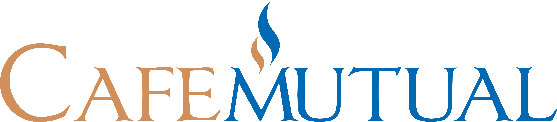 APPLICATION FORMCompany Name: Position: Job Description/Responsibilities:Qualifications: Experience:How to apply:          Interested candidates please mail across your resume on (mention your HR's email id)No. of Vacancies:Remuneration:Location:Website: 		Put your website link hereFill the below details and send us your company logo in jpeg format to fouzia@cafemutual.com